Дорогие наши мамочки и папочки, бабушки и дедушки, с 28.04-11.05 в нашей группе начинается интереснейшая неделя на тему : « Они прославили Россию».    Мы побываем  в далеком прошлом, где познакомимся с великими, отважными и смелыми  людьми, которые своими поступками  прославили нашу  Родину. А отправимся мы туда на машине времени. И так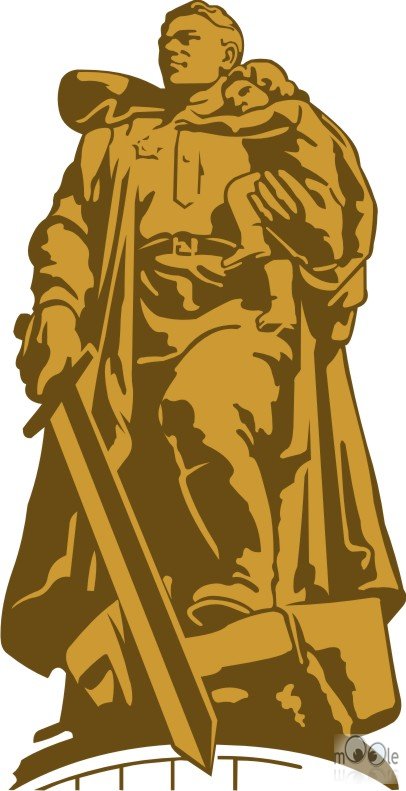  ПОНЕДЕЛЬНИК- Пункт назначения №1  «Секретная лаборатория» здесь мы узнаем как  некоторые люди в то далекое время чтобы скрыть информацию от врага могли   рисовать или писать на бумаге молоком, лимонным или луковым соком, затем  нагрев бумагу  узнавать, что написано в таинственном письме. ВТОРНИК- Пункт назначения  №2  «Голлерея славы»- познакомимся с  героями Войны и их отважными  .На обратном пути заглянем в мастерскую творческих дел , где как настоящие художники тех времен нарисуем салют , посвященный великому  Дню победы.СРЕДА-  Пункт назначения № 3 . « Университет знаний». Наш друг Знайка из Цветочного города покажет и расскажет нам о наградах, которые получали наши герои за мужественные поступки(звезды, медали, ордена). И как юные самоделкины попытаемся  изготовить их своими руками.ЧЕТВЕРГ-  Пунк назначения  №4.  « Музей военной техники». Здесь мы увидим  парад военной техники.( самолеты, танки, вертолеты, пулеметы и,т,д). Именно на этой технике люди военного времени прославили Россию.ПЯТНИЦА –Пункт назначения № 5  « Прогулка по памятным местам»- теперь мы узнаем о городах, которые до сих пор хранят память о павших героях-солдатах, и мест их подвигов. Так же познакомимся с такими литературными произведениями как Бытовые сказки «Иван-солдат», «Солдат и царь в лесу», «Солдат и черт», Г.Х. Андерсен «Стойкий оловянный солдатик», Э. Шим «Где наша деревня»,Любимые наши родители, если сможете облегчить наш дальний путь помогите нам в приобретении макетов, книг, детских фильмов, фотографий военной тематики.                           ВАШИ ЛЮБИМЫЕ ДЕТКИ